2022 PRSA Paragon Awards – Call for Entries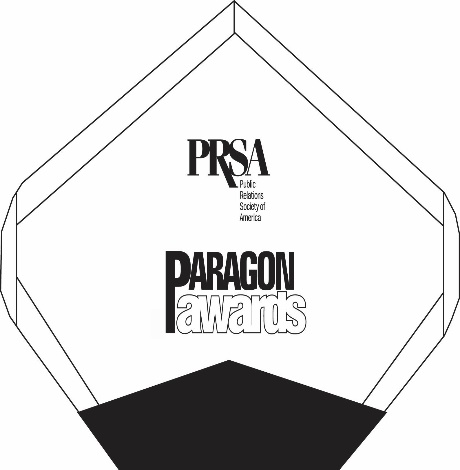 The PRSA Southeastern Wisconsin Chapter’s annual Paragon Awards recognize the exceptional practice of public relations professionals throughout Southeastern Wisconsin. The following document includes:General InformationCategories Entry Preparation Guidelines Judging CriteriaEntry FormGENERAL INFORMATIONWho is EligibleEntries may be submitted by PRSA Southeastern Wisconsin Chapter members or nonmembers. The work must be conducted and developed by a Wisconsin-based organization and the majority of the project must have been implemented between Jan. 1 and Dec. 31, 2021.Entry FeesThe cost per entry is $55 for PRSA Southeastern Wisconsin Chapter members and $95 for non-members. Payment for all entries must be received before 5 p.m. CDT on Friday, March 18, or entries will be disqualified.Deadline for Entries Entries and entry fees must be submitted electronically before 5 p.m. CDT on Friday, March 18. Entries received after this deadline will not be considered. Email entries to Joette Richards at prsasewi@gmail.com  Entry payments should be made online at: https://www.prsawis.org/event/2022-paragon-awards-online-payment/ Presentation of AwardsWinners will be notified on or before Friday, May 6. Awards will be presented at the Paragon Awards luncheon in late-May. More information to follow. Paragon Awards will be judged, and winners selected by members of a PRSA Chapter outside of Wisconsin. QuestionsQuestions regarding the entry process or entry categories may be directed to PRSA SE Wisconsin Chapter Administrator & Entry Coordinator Joette Richards (prsasewi@gmail.com) or PRSA SE Wisconsin Chapter Board Member and Immediate Past-President Christine Dunbeck (christinedunbeck@gmail.com).  ENTRY CATEGORIESProgramsPR Programs (Media Relations) – A comprehensive, stand-alone media relations program (not part of an integrated campaign) to promote awareness or understanding of an issue, product or service.Business/IndustryGovernment/NonprofitSocial Media Campaign (Ongoing) – Use of at least two social media platforms (Facebook, Twitter, Instagram, Snapchat, etc.) as part of a public relations program designed to achieve specific public relations and/or business goals and reach targeted audiences. The social media campaign must be at least three months in duration. Submission may include URL links as long as they can be viewed without a password and results are supported with images, screenshots, metrics, etc.Community Relations – Programs that seek to win the support or cooperation of, or aim to improve relations with people or organizations in communities where the sponsoring organization has an interest, need or opportunity. “Community” refers to specific geographic location.Content Marketing – Programs that effectively demonstrate a strategic program that includes creating and distributing valuable content to attract, acquire and engage target audiences. Include examples and metrics.Business/IndustryGovernment/NonprofitInfluencer Marketing to Expand Awareness – Programs that focus on using paid and/or unpaid spokespeople and/or industry or company leaders to increase awareness and drive your brand’s message to a larger market. Public Affairs – Programs designed to influence public policy and/or affect legislation, regulations, political activities or candidates at the local, state or federal government levels.Issues Management – Programs that promote a cause or social issue.Business/IndustryGovernment/NonprofitPublic Service – Programs that advance public understanding of a social issue, problem or concern.Crisis Communications – Programs undertaking to prepare for or deal with an event that has the potential for or had an extraordinary impact.Business/IndustryGovernment/NonprofitIntegrated Communications – Programs that exemplify creative and effective integration of public relations tactics with at least one other marketing communications tool, such as advertising. Evidence of integration of strategies, budget and evaluation should be provided. Advertising costs should not exceed one-third of budget.Business/IndustryGovernment/NonprofitMarketing Consumer Products/Services – Campaigns that promote products or services to a consumer audience.Marketing Business-to-Business – Campaigns that promote products or services to a business audience.Grassroots Marketing Program – Programs that connect with existing and prospective customers through non-mainstream media methods, such as word of mouth, field marketing, brand ambassadors, buzz marketing, crowdsourcing, etc.Internal Communications – Programs targeting special publics allied with an organization (members, employees, affiliated dealers, franchises, etc.).Multicultural Public Relations – Any program, including institutional, marketing and community relations that specifically targets a cultural group. TacticsBest Sponsorship Activation – Sponsorships represent alignment of shared values and goals and can be profitable marketing opportunities for building harmonious partnerships. Activation requires a deep understanding of brand synergy. Show how activation leveraged sponsorship investment beyond the included sponsor elements. Events and Observances – Includes programs and events, such as commemorations, observances, openings, yearlong anniversaries, celebrations or other special activities. Events that took place for longer than a one-week period should be entered in “A: More than Seven Days” and events occurring within a time span of one week or less should be entered in “B: Seven or Fewer Days.” More than Seven DaysSeven or Fewer DaysPress Kit - News releases, photographs or other background information compiled into one packet to promote an organization, product, service, event or issue. Submit JPG photography of kit and/or PDFs of contents. Provide URL link to online/electronic media kits.A. Organization/ProductB. Service /Event /OtherDirect Mail – Mailed communications designed to solicit a specific immediate response from the target audience. Can be a single communication or a series. Quantifiable, specific actions by the target audience resulting solely from the sponsor’s communication should be detailed in the summary. Include PDF and/or JPG.Newsletters – Publications designed, written and published periodically to provide brief and timely information to audiences while supporting an organization’s overall objectives. Include a PDF and/or JPG.Annual Report Publications that report on an organization’s annual performanceFinancial shareholder annual reports of publicly held companiesSocial Media – One tactic designed to engage audiences through peer-to-peer communication tools, such as social networking sites, blogs, blogger outreach, social media events or content creation. Entries with online components should include the site’s complete URL link and/or screenshots of elements that cannot be viewed publicly. Entries should indicate results/metrics.Online Communications Website (internal or external) – Include screenshots and/or a URL link to the live site to support the summary. Site traffic should be measured in unique visits.E-news – Information designed, written and delivered periodically via email to provide information to target audiences in support of an organization’s overall goals. Include visitors, open and click-through data if applicable.Mobile – Use of mobile technology to generate awareness, influence behavior and allow individuals and groups to collaborate and share knowledge and experiences online (including apps).Blog – Web-based journals or blogs that communicate to a target audience. Include rationale for blogging strategy, target audiences and statistics or provide other quantifiable measurements. Screenshots and actual URL of the blog must be submitted.Webinar/Live Press Conference – Use of the Web to communicate information via seminar, live press conference, etc. Video(s) – Videos produced to inform target audiences of an event, product, service, issue or organization. Include link(s) to videos, use/viewer statistics and/or other quantifiable measurements to support the identified objectives. Online Newsroom – Also known as a pressroom, media room or media/press center, these entries are a website, web page or website section containing distributable information about a corporation or organization with the intent of being used by the media. Other Creative Tactics – Innovative, unconventional and creative tactics used as part of a public relations program. Documentation of how the tactic specifically contributed to measurable results of the campaign should be included (photographs, videos, etc.)Miscellaneous – Any public relations project that does not fit into one of the previous categories, including but not limited to speeches, ghost-written articles and pitch letters.PARAGON SUBMISSION CONTENT OVERVIEW AND GUIDELINESThe Paragon Awards Committee reserves the right to disqualify any award that does not meet entry guidelines. Note: URL links for viewing online work examples or videos must work properly and not be password protected. If the judges cannot access a link, your work cannot be evaluated and your entry will be disqualified.Entries MUST Include:Research/Planning: Summarize the primary and secondary research used to identify the problem or opportunity.Goal: Describe the entry’s overall purpose, goal and/or intended result.  Objective: Identify the target audience(s), measurable result(s) and give specific time period.Outline the Plan: Describe the strategies, tactics and budget and its application to the program or project. Entries are not judged on budget size, but on the best use of the available budget.Action/Execution: For complete programs, describe the elements or components, the techniques used, and the strategies or tactics undertaken. For individual projects or tactics, describe how the project was executed, how it meets the objectives and how it addresses the audience(s).Evaluation/Results: Demonstrate how the program met or exceeded its original measurement methods when available and appropriate to the entry. Media impression figures are not recommended as the sole quantitative measurement.Judging CriteriaEach entry will be evaluated using the criteria that are the prime tenets of public relations: research, analysis and planning, communication action, implementation and evaluation.Research: Thorough advance research or analysis, including determination of issues and needs.Objectives: Purpose, time period and intended result (goal) clearly stated. Target audience(s) clearly defined.Planning: Complete and comprehensive planning. Appropriate use of available budget.Creativity: Creative approach / appropriateness of the communications methods and/or medium.Quality: Overall image and professional appearance including design, photography, electronic production, paper selection, typography and audiovisual production. Quality of writing.Evaluation / Results: How well the entry addresses the target audience and meets the stated objectives. How well results correlate to research findings and strategic objectives.Note: For complete programs, circulation figures are not an acceptable means of quantitative measurement.Winners in each category will be recognized at one of two levels based on the entry’s score. The best overall entry will be named “Best of Show.” Judges have the right to withhold an award in any category if the entry does not, in their opinion, warrant recognition. Entries may be reassigned to another category or division at the judge’s discretion. Entries will be disqualified if submission guidelines are not followed.  Entry Preparation GuidelinesAll entries must be developed and submitted electronically in the approved PowerPoint template. The PPT template makes the submission process simple. Follow these instructions to correctly prepare your electronic entry. The font used and suggested is Garamond. The point size is indicated in each section below for ease of entry preparation and judging. If you switch fonts or point sizes, your entry will not be disqualified; however, we strongly encourage you to follow the recommended template. Note: After you prepare the PPT, you will convert it to a PDF for submission.Guidance on Images / Audio / VideoIn supporting your entry, image quality is important; however, we need to keep the overall file size manageable for both Paragon coordinators and judges. JPGs at 150 dpi are fine in most cases. We do not have image size requirements, as we realize firms store electronic images in various formats and sizes. If you have video or audio components of your entry, please upload those files to an online platform and provide hyperlinks to those items in your slides. This will allow the judges to review those components online. IMPORTANT: If the judges are unable to find or successfully open your file or link, they will be unable to judge your entry and it will not be eligible for an award. Using PPT Template to Prepare Your EntrySlide 1 –Enter your entry title. Simply type over the “Project Name” (Garamond, 40pt). Enter the name of the submitting person or firm, as well as city and state in which it is located. (Garamond, 32 pt)Slide 2 - (all Garamond, 32 pt)Enter the Program Category (e.g., 1. PR Programs: Media Relations, 6. Crisis Communications, etc.). Please choose from one of the categories listed in the pages above. Enter the month and year of the completion date of the program / tactic. Slide 3 - (all Garamond, 32 pt) Basic Project Information: Client, Total Initiative Budget and Top Level SynopsisSlide 4 – (Garamond, 18pt)  Overall Goal and Project Objective(s) Slides 5 & 6 – (Garamond, 18pt) Research / PlanningSlides 7 & 8 – (Garamond, 18pt) Plan OutlineSlides 9 & 10 – (Garamond, 18pt) ExecutionSlides 11 & 12 – (Garamond, 18pt) Evaluation / ResultsSlides 13 - 17 – (Garamond, 18pt) Images/Collateral/Video/Audio/Etc.Provide good images that represent your project as accurately as possible. Please use HYPERLINKS to video and audio components of your project.Finalizing and Submitting – please follow directions when saving files:In PPT, at top of screen, select “View” and select “Slide Sorter.” Click on any slides that are blank or unused and delete them.Save your presentation using PA22_CATEGORY TITLE/SUBTITLE_PROJECT NAME as the file name. (For example: PA22_TacticsPressKit_A_AcmeSalesMeeting.) Now convert your PPT document to PDF. Note: There's a difference in "printing to PDF" vs. "converting the file to PDF." The "print to" function removes quality/clarity in some cases. In the PowerPoint program, go to file, save as, and select PDF or XPS in the selection bar. If you don't have this option, look for "find add-ins and other file formats" and upload the add-in for this: "Install and use the Save as PDF or XPS add-in from Microsoft," free of charge.Email the PDF to SE Wisconsin Chapter Administrator & Entry Coordinator Joette Richards (prsasewi@gmail.com).  You will receive confirmation of receipt of your entry.  You must enter your payment online at: https://www.prsawis.org/event/2022-paragon-awards-online-payment/ by 5 p.m. Friday, March 18 or your entry/entries will be disqualified. Entry PaymentOnce your entries have been submitted, they must be paid for in full by 5 p.m. on Friday, March 18, or they will be disqualified. Per entry: $55 for PRSA Southeastern Wisconsin Chapter members and $95 for non-members.Go to: https://www.prsawis.org/event/2022-paragon-awards-online-payment/ Visit the Paragon Awards page Click on Entry PaymentEnter the required information for your entry/entriesSubmit payment via credit cardIf you are unable to submit payment online, we will accept payment via check. Please contact Joette at 262-894-2224 or prsasewi@gmail.com to make arrangements. Check payments also must be made in full by 5 p.m. on Friday, March 18. Notification of Winners All winning entrants will be notified by Fri., May 6. Judges’ comments will be included with each entry.CONTACT INFORMATIONJoette Richards				             Christine DunbeckPRSA Chapter Administrator 			PRSA Board Member, Immediate Past-President
prsasewi@gmail.com	 		             christinedunbeck@gmail.com 